中国股市：不管你信不信，那些真正的强者，大多是孤独的行者在任何行业中，想要成为一个成功者，有一些素质是必不可少的，在炒股这行，由于金融市场的快速多变，对一些素质的要求便显得特别突出。比如相信自己、热爱你做的事情等等，而要拥有这些素质，就必须要有一个前提，什么前提呢？——你要有“敢于孤独且甘于孤独的勇气和能力”。做其他事情，你可以辘辘无为，你可以把自己淹没在群众里，因为在其他行业中这样，其失败的效果并不是很立杆见影。但是证券投机这行，你绝不可以跟大多数人一样随波逐流、人云亦云！在这一行想要成功，你就只能做高手；如果做不了高手，你就要失败、就要被淘汰掉，只有这两条路，没有第三条路可走。你要么做一个高手，要么做一个失败者。不成功、则成仁！要做高手，首先要有自信，没有自信，你对犯错的恐惧迟早将使你失去思考和做决定的能力。没有独立的判断力，随大流人云亦云，你迟早会发现自己是股票投资的失败者。如果你缺乏自信，如果你渴望生活在群众里，而却没有敢于孤独、甘于孤独的勇气和能力，想要做高手，可能吗？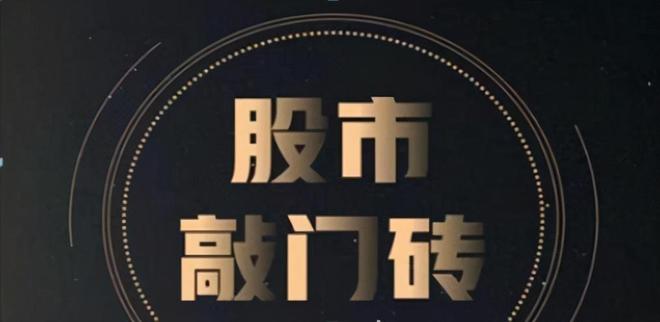 赢家和输家最大的区别之一就是知道评估机会的好坏，并因此决定交易数量。如果所有的交易信号都平等对待，你的账户肯定不会盈利，你的盈利可能会全部被交易手续费吞掉。所以，在你拥有交易系统之后，更加困难的工作又出现了，那就是评估交易机会的价值，并力争做到机会好时多投入，机会一般时也投入，但减少操作规模，而不能对所有的交易信号一视同仁。这是一个真正的考验。评估交易机会的能力是最终决定帐户盈亏的核心因素。评估交易机会的能力本质上也决定了你的资金管理能力，而长期来看，资金管理的好坏才是决定交易结果好坏的根本因素。只有通过交易机会的评估，你才可能做到赢的时候赢得多，亏的时候亏得少。简单来讲，就是把握好机会，参与一般的机会。一般的机会也必须参与，即使出现亏损也必须参与，因为这是你与市场保持联系的重要手段。但对于好机会来讲，就不是简单的参与了，而是要做到投入，投入你的资金和精力，去捕捉利润。好机会才是我们真正需要的机会，一般的机会如同运动员平时的日常训练，而好机会如同奥运会。但好的机会和一般的机会并不容易区分，好机会总是躲藏和隐没在一般的机会之中，我们只有通过仔细的观察，才能发现它们的不同。如何鉴别交易机会的好坏呢？首先，好的交易机会肯定不是出现在已经形成的行情之中或者说不是出现在趋势行情的运行之中，而是处于调整状态之中，既可以是长期趋势结束后的漫长调整之中，也可以是趋势行情的中级调整之中。所以，寻找好的交易机会，首先要重视调整行情。从哲学的角度来讲，相当于：停止就是下一次运动的开始。要想捕捉到趋势，首先要从重视调整开始。在调整中寻找机会，这并不容易。一般而言，调整的时候，价格基本上是无序的或者无趋势的，对待这样的市场状况，很多人会失去耐心。然而，市场的调整，如同矿藏的形成总是默默无闻的，但好机会确实就是这样酝酿形成的。均线粘合，然后价格突破，这是一个好机会的重要特征。但好的程度还需要观察在均线粘合前，市场调整的时间有多长，调整的区间有多大，一般而言，时间越长，区间越大，则这个机会越好。请注意，这样的机会一般会出现在前面已经处于趋势性行情之中，这次的均线粘合可能意味着调整结束，市场将继续前进。对于这样的机会，你不能简单的按10-30%比例的资金投入，你可以多投入一点，因为这是一副好牌，值得投入个大数。如果市场在此之前也是处于区间震荡中，则即使出现均线粘合也并不一定意味着什么，倒是区间的突破才有价值。长期震荡区间的打破，也是好机会的显着特征。对于这样的机会，你同样值得大的投入。最好的操作就是在突破的时候你要大手笔投入，市场价格在短时间内会快速运行，然后你可以减出大部分持仓，按正常的资金管理要求持仓，去跟踪未来可能的趋势。这意味着机会评估会直接决定你的资金管理。对于这样的区间突破，你的评估结论就是：市场突破，价格在短时间内将快速移动，可以值得大额短线交易，去博取瞬间的高回报；突破，同时意味着长期行情可能展开，但长期行情总是一波三折，持仓太满，无法坚持，所以，小量持仓跟踪趋势。这很像短时间内你可以挑100斤，但走远路，你只能负担20斤。这就是资金管理。长期趋势，很难通过技术手段判断出来，好的机会并不是等同于一波大的超级长期趋势，你也不要企图用技术手段去寻找或者发现超级趋势。对于真正的操作来讲，规模很大的长期趋势当然很重要，但不一定很好，或者说不一定是最好的。目前市场正处于牛市之中，但真正能够从这种超级的漫长的趋势中赢利的人还是少数，特别是个人投机者。这样的超级漫长牛市对某个行业和大型机构则更为重要，对个体投机者来讲，意义不是很大。对于个体投机者来讲，寻找阶段性的波段可能更有价值。评估阶段性的波动速度和幅度比评估长期趋势更有价值。这种评估，也更适合技术手段。对于这种阶段性的波动来讲，最有价值的机会就是崩溃式的机会。一旦抓住了崩溃式的机会，超级回报就会扑面而来，崩溃式的机会值得你投入80%以上的资金。崩溃式的机会一般来自于一个大的机构做错了，但在发现错之前已经投入很大，所以想出场。但因为规模过大，不容易出场，就会通过反复的振荡来达到目的。然而，最恐怖的事情是：反复的振荡招来的不是散户的止损，而是更大的持仓，对手将机构牢牢粘住，最后导致崩盘。我相信这样的行情很多人都经历过。这样的机会对于个体投机者来讲才是最好的机会。崩溃式机会一般都是下跌，对这样的机会，你可以通过持仓、价格波动区间、市场自然形成的结构、交易量以及突破后市场的表现等方面来评估。当然，止损也必须同样跟上，但这个止损可能根本用不上，价格会快速脱离止损区间，并使你来不及设置第二止损点，因为价格总是处于快速朝你最有利的方向运行，你无法设置新的止损，这也是判断崩溃式机会成功的一个特征。逼空失败最容易导致这种机会的出现。让赢利充分发展，让亏损尽快结束，这句话是对的，但也不全对，这句话只是告诉你赢的时候要坚持，亏的时候要离场，这只是操作模式的方面，没有涉及资金管理的层面。你只有通过对机会的评估，并因此决定交易的数量，做到好机会多投入，一般的机会简单的参与，才能真正感悟到赚钱的方式。只有操作模式和资金管理有效结合，你才能真正进入到赢利状态。交易者一定要明白，这是一项长期的事业。但更重要的是，你要理解这种长期视角和方法背后隐藏的含义：一次交易并不重要。不要对单次交易成败看的很重，你未来会有成千上万次交易。风险应该低一些。交易生涯并不是建立在少数百分百年回报率上，而是建立在很多中低收益或低风险收益上的。如果你想以此为生，那么变数就是你的修行和情绪费。耐心一些。一步一步学习技术，真正体会‘时间与我为伍’。如果还需要5年才可获利，这种等待也是值得的。总之，绝对不能把投资的成功寄托在自己无法控制事物之上。如果没有行为习惯的改变，正确的知识可能会导致错误的交易执行，从而与一次成功的交易失之交臂。我把自己过去15年的交易知识和行为习惯改变都归纳到三个交易规则中，它们代表我改变思维和行为的能力。规则一：只持有正确的仓位。不要等出现损失后才清除不正确的仓位——永远不要等着市场提醒你已经出错。规则二：正确加码才能获利。学会加码，获暴利的快捷方式只此一途。你必须按照规则二操作：毫无例外并且正确对你的盈利仓位加码。规则三：巨量即是套现良机。什么时候落袋为安？放巨量后三天内全部清仓。交易计划都必须基于彻底理解这些规则的基础上。在给出第一个规则前，特别强调：一、对于我所说的内容一定要正确理解；二、你要使这个规则成为你在交易中的第二天性。如果你过路时从不看两边的车，结果出了车祸，那么是不是就太晚了？交易也是这样。你必须对任何可能性进行自我保护，而不是仅仅准备应付自己认为的那些出现概率高的情况。交易中会有出乎意料的情况发生，这种情况称之为意外。大多数交易员只对认为可能大的一面做了计划，也就是他们所考虑的盈利的一面。这是你在交易中可能犯的最大错误——你必须对输的那一面做好准备。正确的持仓方法是，当仓位被证明是正确的时候你才持有。要让市场告诉你，你的交易是正确的，而永远不要等它提醒你是错误的。作为成功交易员，必须站在控制者的位置上。当你的交易变坏时，你必须能完全明白告诉自己这一点。当你的交易处于正确的方向时，市场会告诉你这点，你需要做是只是牢牢持仓。多数人所做的却是与此正相反，他们是等市场告诉他们交易错了的时候才止损清仓。如果你不是自己系统地清除那些未被证明是正确的仓位，而等市场来告诉你：你的交易是错误的，这时候，你的风险就要高出很多。如果你的仓位没有被证明是正确的，你必须清除这个仓位，从而降低你的风险。根据你的计划，你自己应该知道什么是正确的。如果你等待市场来告诉你这笔交易是错误的，你总是要付出更高的代价。你的止损位置未必是你可以执行平仓的位置。你必须理解我所说的平仓原则：当仓位未被证明是正确的时候我们就平仓，我们没有时间等到市场证明自己做错的时候才去平仓。我的持仓不是因为价格变化确认了我的交易，而是因为价格没有确认我的止损信号。我曾经观察过一个出色的当日交易员进行交易，他从一开始就建重仓，然后逐渐清仓，除非交易被证明是正确的。通过这种方法，他赚了很多钱。他的仓位在一开始就很大，这其实是规则二。规则二的本质是，一旦犯错误，由于仓位过大，而造成的损失也比较大。所以，用规则一进行保护是关键所在。看上去像一个修改后的规则二，但正如我所说的，你的交易方法决定你的加码方法。必须理解，当你的交易方向正确时，你要重仓操作，这是在不能利用明显的趋势且盈利较小情况下的应对之道。我自己也不排除这种方法，曾经在短线交易中使用过它。当我感觉到趋势的存在时，我就会增加筹码以使我有更好的持仓。两个规则能够保证你以：最小的损失获取最大的盈利。大比例亏损是一些交易者被逐出市场的主要原因。我必须将这两个规则融入你的交易计划中，经验告诉我们，这些规则是你在市场中生存的基础，并能够帮你达到你的交易目标：以最小的风险换取最大的回报。你的仓位在操作正确时应该至少是出现失误时的一倍或更多，但必须将这个仓位包含在你的交易计划内。在一开始建仓的时候你不能冒险，否则违背了规则。如果你一次性就满仓，那你的交易方式实际上是一个当日交易者的操作方式。除非是在一个趋势已经非常明确的市场里，否则，在很短时间内我们永远也无法预测市场下单的准确数量或方向。下完单后，我们总是在事后回头，才发现价格的走势，以及大略的支撑或阻力位。我希望交易员能问自己两个问题：一、在你一开始建仓的时候，你是否建立的是你计划好的仓位？二、你是否在动手之前就已经对如何增加筹码有所计划了呢？如果你对这两个问题的任何一个的回答是否定的，那么你必须回头去重新审视一下你的交易程序。我所希望的就是你们一定要在仓位被证明是正确的时候，在这个仓位上增加筹码。规则二在长线交易中能发挥作用，在短线交易中是看不到效果的。如果你真的希望自己拥有以交易谋生或赚外快的能力，你就应该在你的盈利仓位上增加筹码。否则的话，你最多只能保本。如果你不在盈利仓位上加码的话，那么你会陷入一个输赢均等的游戏里。你不应该只是为了交易而交易，你应该为自己的生存而交易。规则一可以给你的资金提供保护，但能给你最大保护的却是规则二。规则二中要想正确的交易，永远不应该在刚出手时就满仓。交易者们在绝大多数情况下对于为什么要增加筹码并不多思考，因为他们一开始就满仓了，这使得他们一进战场就面临最大的风险，而这一点恰恰是你在交易中要绝对避免的。交易当然要冒风险，但是一定不要把风险最大化。交易如果在他们计划中没有运用规则二，而是在交易一开始就急于想有一个正确的仓位，马上掷下全部的筹码，这就是过量交量。如果交易员建仓后不能再加码，一旦原始仓位被证明是错误的，他们遭受的损失就会和期望获得利润一样大。我们不希望看到这种结果。请时刻铭记在脑海里：如果不改变这些劣势，交易将永远是一个失败者的游戏。做交易重要的是什么？每个人的答案都不一样，有的说心态，有的说是资金管理，真正的答案谁也无法定论。但是，执行力的重要性，却是大多数投资者需要关注的。无论你的分析多么准确，你的交易系统多么完善，或者你的资金管理能力有多强，没有执行力，你还是无法成为一个成功的交易者。执行力的影响因素有很多，对交易系统的信心，个人性格，以及周边噪音的影响等。比如，趋势型的交易者遇到了长期的回撤，账户胜率开始降低，开始不停地亏损，于是，当连续亏损次数达到一定数量的时候，开始犹豫，出了交易机会开始减少仓位，或则干脆不做，结果事后发现这次交易恰好是一次可以实现大幅度盈利的交易。或者是本来经过一系列分析，持有某品种的多单，却被网上各种各样的利空消息，或者周边的同事朋友的思路所影响，放弃了自己的看法，没有坚持下去，最后本来可以盈利的单子变成了亏损。从本质上来说，这些情况的发生就是因为无法战胜贪婪与恐惧，市场在无时无刻地诱惑投资者，每下一笔单子，总会更有利于你的价位出现。每次砍仓之后，也会给你更优的出场价格。而追求完美，恰好是人类的一个天性。所以，贪婪与恐惧开始支配投资者的大脑。执行力不强的投资者开始在交易之前畏首畏尾，变得犹豫不决。于是，执行力彻底被遗忘，投资者迷失在追求完美交易的路上。要避免这种情况，需要解决一些问题。首先，不要追求完美的交易。交易都是有缺陷的，不要追求最低点买入，最高点卖出。能在每一波类似走势的行情中拿到属于你的部分，你就是成功的。了解了这一部分，市场的随机波动对你的影响就会变小很多，你可以专注属于你的盈利部分，不去关注那些更有利于你但是却无法把握的机会，下单会更果断。比如，你的交易方法是把握趋势性的机会，但是，不要期待能买在最低点，卖在最高点。你只需要在行情筑底完成、开始启动的时候进入，在行情冲高回落到一定位置卖出，那么，只要趋势够大，你的利润依然可观。剩下的利润部分，那是抄底摸顶的交易方法的利润部分。市场是公平的，即使他们真的拿到了比你更多的利润，那么，他们抄底摸顶所面临的风险，也必然要大你很多。所以，你只需要果断地执行你的方法，拿到属于你的利润，执行你的风险控制计划。从一个长周期来看，你实现盈利的可能性非常大。其次，相信自己的交易系统。没有100%胜率的交易方法，如果你有一个经过了考验，并且你坚信是一个可以实现盈利的交易系统，那么，你就要按照系统的信号来做。比如，你经过基本面分析，得出了棉花要涨的结论，你的系统给出了入场做多的信号，但是，周边的噪声很大，有的说棉花会出现更好的入场位置，有的说棉花面临技术上的压力位等等。即便这些说法都是对的，但对于你来说，这些都是噪音。即使你的进场位置不好，但是你会拿到属于你的利润。所以，当你的交易系统发出了进出场的信号，你应该果断入场和离场。不要心存侥幸期望出现更好的位置。因为从长周期来看，你每次违背系统所付出的代价，要比你按照系统交易付出的代价多得多。最后，坚持是交易最重要的因素之一。在面对困境的时候，人的本能是寻找更优的方法来适应环境。但是这不适用于交易。有很多交易员，在趋势跟踪系统开始亏损，开始回撤的时候，会开始寻求改变，来避免损失，于是开始研究震荡系统，尤其是给他带来一定的收益后，他会在震荡与趋势之中不停变化，以求自己的系统可以适应当前的环境。这看起来是对的，听起来也很有道理。但是，他忽略了一个本质。那就是一个成熟的交易系统必定是有缺陷的，该亏钱的时候就要亏钱，要少亏，而不是想办法让它赚钱。即使你成功地改变了一两次，并且获利。但是从长远来看，你必然会迷失，迷失在对胜利的贪婪上。随意改变系统，也是执行力不够强的一个表现。这一点，在程序化这个领域上，体现最为明显。程序化在国内发展越来越快，但是，盈利的依然符合二八定律，这是为什么？有些资金曲线非常漂亮的著名投顾，他们所采用的模型甚至还不如普通投资者编写的模型效果好，但是他们实现了盈利，普通投资者却在亏损，这其中最本质的原因，就在于坚持。当然，这里不是说交易不需要改变，你当然需要根据行情、品种特性，以及个人性格不停优化你的系统，使它与你越来越融合，越来越完善。假如，你有一个非常好的交易方法，你十分相信它，并且你知道，你坚持下去可以实现稳定盈利。但是，如果你的这套方法，在开仓平仓的时候，会让你产生惶恐、纠结的情绪，那么，这套方法就属于与你的性格不符。你让一个性格冲动的人，采用尾盘最后一分钟确认信号下单，这对他就是一种煎熬。执行力是策略存在的根本，也是成功的基础。就像是行军作战，无论你的战士多么勇敢，你的战术多么到位，执行不了，总归是空谈。所以，请坚定不移地执行自己的策略，迈向成功之路。蹲得够低才能跳得更高，若要人前显贵，必先人后受罪。当交易的过程中知道迷惑时，并不可怜，当你不知道迷惑时，才是最可怜的。修行就是修正自己错误的观念，医生难医命终之人，佛陀难渡无缘的众生。不懂得学习和成长的人来是偶然的，走是必然的，修行是点滴的工夫。一个人的能力和赚钱的多少一定是成正比的，学历并不代表能力，知识并不代表文化，当能力积蓄到一定程度，在市场中赚钱已经成为一种常态，生活中的一部分而已。下面是吴老师股票投资咨询合作的Q Q 联系方式：   Q Q :2080053532    Q Q :2654704327   Q Q: 3429458334    Q Q: 3532015225  有兴趣的朋友可以联系吴老师 gphztz.com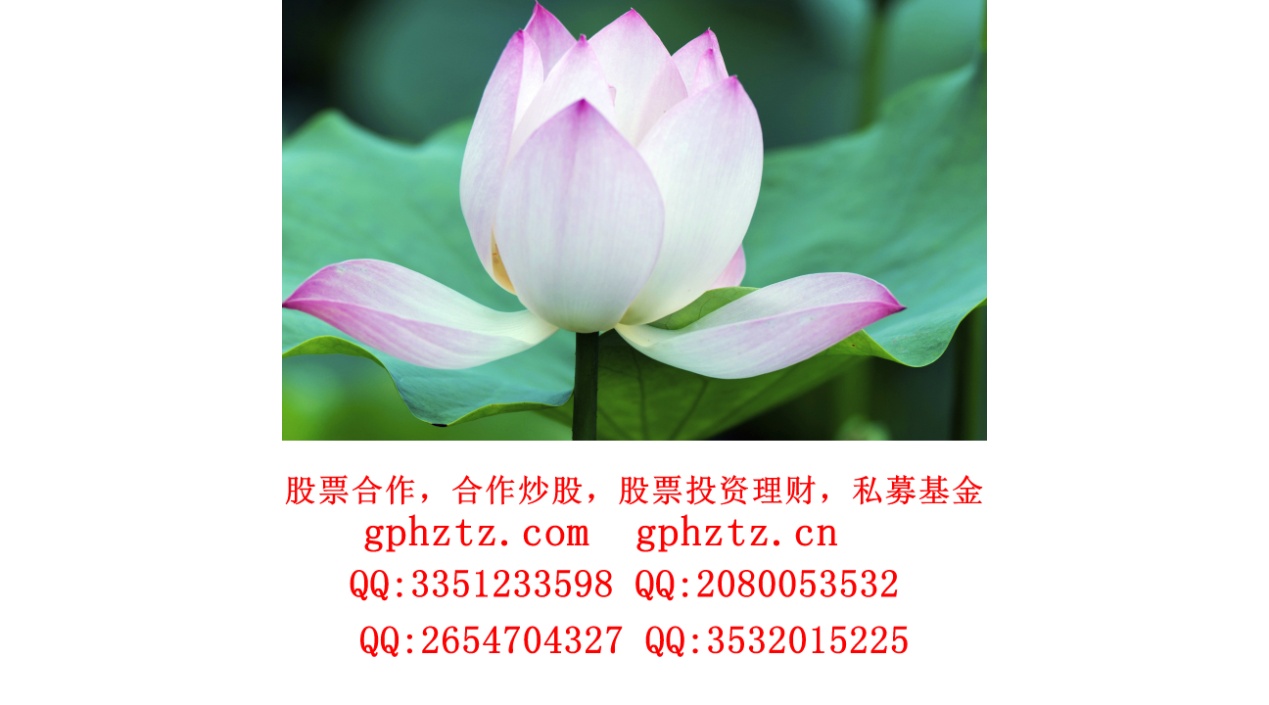 